ЗАКОН АМУРСКОЙ ОБЛАСТИО ПОРЯДКЕ НАЗНАЧЕНИЯ ПРЕДСТАВИТЕЛЕЙ ОБЩЕСТВЕННОСТИ ВКВАЛИФИКАЦИОННОЙ КОЛЛЕГИИ СУДЕЙ АМУРСКОЙ ОБЛАСТИПринятАмурскимобластным Советомнародных депутатов19 сентября 2002 годаПреамбула утратила силу. - Закон Амурской области от 03.02.2023 N 260-ОЗ.Статья 1(в ред. Закона Амурской области от 03.02.2023 N 260-ОЗ)В соответствии с Федеральным законом от 14 марта 2002 г. N 30-ФЗ "Об органах судейского сообщества в Российской Федерации" настоящий Закон определяет порядок назначения представителей общественности в квалификационной коллегии судей Амурской области.Законодательное Собрание Амурской области назначает семь представителей общественности в квалификационной коллегии судей Амурской области (далее - представители общественности).Представителями общественности могут быть назначены граждане Российской Федерации, достигшие 35 лет, имеющие высшее юридическое образование, не совершившие порочащих их поступков, не замещающие государственные или муниципальные должности, должности государственной или муниципальной службы, не являющиеся руководителями организаций и учреждений независимо от организационно-правовых форм и форм собственности, адвокатами и нотариусами, а также соответствующие иным требованиям, предусмотренным федеральным законом.Представители общественности назначаются на срок полномочий квалификационной коллегии судей Амурской области.Статья 2Предложения о кандидатах в представители общественности и документы на них могут быть направлены в Законодательное Собрание Амурской области депутатами Законодательного Собрания Амурской области (индивидуально или совместно), Губернатором Амурской области, а также общественными объединениями, прошедшими в установленном порядке государственную регистрацию (далее - общественные объединения).(в ред. Законов Амурской области от 12.10.2007 N 400-ОЗ, от 25.11.2013 N 284-ОЗ, от 03.02.2023 N 260-ОЗ)Документы на кандидатов в представители общественности направляются в Законодательное Собрание Амурской области в течение сорока пяти дней со дня официального опубликования в средствах массовой информации извещения Законодательного Собрания Амурской области о подготовке к назначению представителей общественности.(в ред. Законов Амурской области от 25.11.2013 N 284-ОЗ, от 02.11.2017 N 137-ОЗ)Законодательное Собрание Амурской области публикует извещение о подготовке к назначению представителей общественности не позднее чем за шестьдесят дней до дня прекращения полномочий квалификационной коллегии судей Амурской области. Совет судей области информирует Законодательное Собрание Амурской области о дне прекращения полномочий квалификационной коллегии судей Амурской области.(в ред. Закона Амурской области от 25.11.2013 N 284-ОЗ)Статья 3Для принятия решения о назначении представителей общественности в Законодательное Собрание Амурской области должны быть представлены следующие документы:(в ред. Закона Амурской области от 25.11.2013 N 284-ОЗ)1) рекомендация депутата (депутатов) Законодательного Собрания Амурской области, Губернатора Амурской области на кандидата в представители общественности либо протокол заседания руководящего органа общественного объединения, рекомендовавшего кандидата в представители общественности;(в ред. Законов Амурской области от 12.10.2007 N 400-ОЗ, от 25.11.2013 N 284-ОЗ, от 03.02.2023 N 260-ОЗ)2) заявление кандидата в представители общественности, выражающее его согласие работать в квалификационной коллегии;3) копия паспорта или документа, удостоверяющего личность кандидата в представители общественности;4) документы, характеризующие личность кандидата в представители общественности (листок по учету кадров, характеристика с последнего места работы, копия документа о высшем юридическом образовании);5) копия устава общественного объединения, рекомендовавшего кандидата в представители общественности;6) справки из наркологического и психоневрологического диспансеров;(п. 6 введен Законом Амурской области от 25.11.2013 N 284-ОЗ)7) справка о наличии (отсутствии) судимости и (или) факта уголовного преследования либо о прекращении уголовного преследования.(п. 7 в ред. Закона Амурской области от 02.11.2017 N 137-ОЗ)Абзац утратил силу. - Закон Амурской области от 25.11.2013 N 284-ОЗ.Статья 4Для предварительного изучения документов на кандидатов в представители общественности и отбора кандидатов, наиболее подготовленных к данному виду деятельности, Законодательное Собрание Амурской области создает комиссию по предварительному рассмотрению.(в ред. Закона Амурской области от 25.11.2013 N 284-ОЗ)Состав комиссии по предварительному рассмотрению формируется на паритетных началах из депутатов Законодательного Собрания Амурской области и представителей Правительства Амурской области и утверждается постановлением Законодательного Собрания Амурской области. Общая численность комиссии по предварительному рассмотрению не должна превышать 8 человек.(в ред. Законов Амурской области от 12.10.2007 N 400-ОЗ, от 25.11.2013 N 284-ОЗ, от 03.02.2023 N 260-ОЗ)Комиссия по предварительному рассмотрению в течение десяти дней со дня окончания срока подачи документов на кандидатов в представители общественности проводит отбор наиболее подготовленных кандидатов в представители общественности из числа предложенных кандидатур.(в ред. Законов Амурской области от 25.11.2013 N 284-ОЗ, от 02.11.2017 N 137-ОЗ)На заседания комиссии по предварительному рассмотрению приглашаются кандидаты в представители общественности, Губернатор Амурской области, депутаты Законодательного Собрания Амурской области, представители общественных объединений, которые внесли предложения на кандидатов в представители общественности, представители судейского сообщества.(в ред. Законов Амурской области от 12.10.2007 N 400-ОЗ, от 25.11.2013 N 284-ОЗ, от 03.02.2023 N 260-ОЗ)Решения комиссии по предварительному рассмотрению принимаются большинством голосов ее членов и носят рекомендательный характер.Статья 5Документы на кандидатов в представители общественности, рекомендованных комиссией по предварительному рассмотрению, рассматриваются комитетом Законодательного Собрания Амурской области по вопросам законодательства, местного самоуправления и регламенту (далее - комитет). На заседание комитета приглашаются кандидаты в представители общественности, Губернатор Амурской области, депутаты Законодательного Собрания Амурской области, представители общественных объединений, которые внесли предложения на кандидатов в представители общественности, представители органов судейского сообщества.(в ред. Законов Амурской области от 12.10.2007 N 400-ОЗ, от 25.11.2013 N 284-ОЗ, от 03.02.2023 N 260-ОЗ)Комитет представляет Законодательному Собранию Амурской области кандидатов в представители общественности из числа рекомендованных комиссией по предварительному рассмотрению в количестве, не превышающем необходимое число вакансий членов квалификационной коллегии судей Амурской области - представителей общественности.(в ред. Закона Амурской области от 25.11.2013 N 284-ОЗ)В случае, если комиссия по предварительному рассмотрению не была сформирована либо не приняла в установленные настоящим Законом сроки решение рекомендовать к назначению кандидатов в представители общественности, предварительное изучение документов на кандидатов в представители общественности, отбор наиболее подготовленных кандидатов и их представление Законодательному Собранию Амурской области осуществляет комитет.(в ред. Закона Амурской области от 25.11.2013 N 284-ОЗ)Статья 6Законодательное Собрание Амурской области принимает решение о назначении представителей общественности не позднее 30 дней со дня истечения срока полномочий квалификационной коллегии судей Амурской области.(в ред. Закона Амурской области от 25.11.2013 N 284-ОЗ)Статья 7Кандидат считается назначенным представителем общественности, если за него проголосовало более половины от числа избранных депутатов Законодательного Собрания Амурской области. Голосование по каждой кандидатуре проводится персонально.(в ред. Закона Амурской области от 25.11.2013 N 284-ОЗ)В случае, если за кандидата в представители общественности проголосовало менее половины от числа избранных депутатов Законодательного Собрания Амурской области, Законодательное Собрание Амурской области рассматривает по представлению комитета вопрос о назначении, иного кандидата представителем общественности.(в ред. Закона Амурской области от 25.11.2013 N 284-ОЗ)Статья 8(в ред. Закона Амурской области от 05.02.2016 N 644-ОЗ)Полномочия представителя общественности по решению Законодательного Собрания Амурской области, которое оформляется постановлением Законодательного Собрания Амурской области, могут быть досрочно прекращены по инициативе представителя общественности, либо в случае совершения им преступления, установленного вступившим в законную силу приговором суда, либо в случае его отсутствия на заседаниях квалификационной коллегии судей в течение четырех месяцев без уважительных причин, либо в случае замещения должности или осуществления деятельности, указанных в абзаце втором статьи 1 настоящего Закона.Статья 9Настоящий Закон вступает в силу после дня его первого официального опубликования.Статья 6 настоящего Закона вступает в силу с 1 января 2003 года.Глава АдминистрацииАмурской областиЛ.В.КОРОТКОВг. Благовещенск26 сентября 2002 годаN 130-ОЗ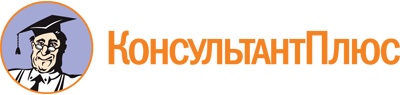 Закон Амурской области от 26.09.2002 N 130-ОЗ
(ред. от 03.02.2023)
"О порядке назначения представителей общественности в квалификационной коллегии судей Амурской области"
(принят Амурским областным Советом народных депутатов 19.09.2002)Документ предоставлен КонсультантПлюс

www.consultant.ru

Дата сохранения: 20.06.2023
 26 сентября 2002 года130-ОЗСписок изменяющих документов(в ред. Законов Амурской областиот 01.10.2003 N 242-ОЗ, от 12.10.2007 N 400-ОЗ,от 25.11.2013 N 284-ОЗ, от 05.02.2016 N 644-ОЗ,от 02.11.2017 N 137-ОЗ, от 03.02.2023 N 260-ОЗ)